MODELO DE ESTIMATIVA DE REFORMA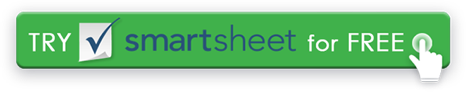 NOME DO TRABALHO DATA DO APPT TELEFONE DE TRABALHODEFINIDO PORDEFINIDO PORLOCAL DE TRABALHO HORA DO APLICATIVO ESTIMATIVA TOTALESTIMATIVA TOTAL$TAREFA / ITEM TOTAL TAREFA / ITEMTAREFA / ITEM TOTAL COZINHA$SALA DE ESTARSALA DE ESTAR$AcessóriosAcessóriosAcessóriosAssentos adicionaisAssentos adicionaisAssentos adicionaisArmazenamento adicionalArmazenamento adicionalArmazenamento adicionalBacksplashJogador De Blu-RayJogador De Blu-RayArmáriosTrabalho de carpintariaTrabalho de carpintariaTrabalho de carpintariaMesaMesaCadeirasDemoliçãoDemoliçãoBancadasPortasPortasBloco decorativoMão de obra elétricaMão de obra elétricaDemoliçãoTabelas finaisTabelas finaisMáquinaLumináriasLumináriasPortasTapetes de chãoTapetes de chãoMão de obra elétricaPisosPisosLumináriasHardwareHardwareTapetes de chãoLâmpadasLâmpadasPisosIluminaçãoIluminaçãoTrituradorCadeiras loungeCadeiras loungeHardwareLoveseatLoveseatIlhaTomadasTomadasIluminaçãoReclinerReclinerMicroondasPrateleirasPrateleirasSistemas OrganizacionaisSofáSofáTomadasSistema de somSistema de somFornoJogador de streamingJogador de streamingDespensaInterruptoresInterruptoresMão-de-obra de encanamentoTVTVSuprimentos de encanamentoSuporte de TVSuporte de TVGamaParedesParedesGeladeiraCoberturas de janelasCoberturas de janelasDissipadoresWindowsWindowsInterruptoresTabelaVentilaçãoParedesCoberturas de janelasWindowsBATH 1$BATH 2$AcessóriosAcessóriosArmazenamento adicionalArmazenamento adicionalBacksplashBacksplashRecintos de banhoRecintos de banhoAcessórios de banhoAcessórios de banhoTapetes de banhoTapetes de banhoTrabalho de carpintariaTrabalho de carpintariaBancadasBancadasBloco decorativoBloco decorativoDemoliçãoDemoliçãoPortasPortasMão de obra elétricaMão de obra elétricaLumináriasLumináriasPisosPisosTapetes de chãoTapetes de chãoHardwareHardwareIluminaçãoIluminaçãoRemédiosRemédiosTomadasTomadasMão-de-obra de encanamentoMão-de-obra de encanamentoSuprimentos de encanamentoSuprimentos de encanamentoRecintos de banhoRecintos de banhoInstalações de banhoInstalações de banhoDissipadoresDissipadoresInterruptoresInterruptoresBanheiroBanheiroBarras de toalhaBarras de toalhaVaidadeVaidadeVentilaçãoVentilaçãoParedesParedesWindowsWindowsQUARTO 1$QUARTO 2$AcessóriosAcessóriosArmazenamento adicionalArmazenamento adicionalArmoireArmoireQuadro da camaQuadro da camaFbiFbiTrabalho de carpintariaTrabalho de carpintariaBaú de gavetasBaú de gavetasPortas do armárioPortas do armárioAcessórios do armárioAcessórios do armárioInterior do armárioInterior do armárioDemoliçãoDemoliçãoMesaMesaPortasPortasMão de obra elétricaMão de obra elétricaLumináriasLumináriasPisosPisosHardwareHardwareLâmpadasLâmpadasIluminaçãoIluminaçãoColchão / Box SpringsColchão / Box SpringsEspelhosEspelhosNightstandsNightstandsTomadasTomadasInterruptoresInterruptoresParedesParedesCoberturas de janelasCoberturas de janelasWindowsWindowsCORREDORES$DECKS EXTERNOS, VARANDAS AND$ConstruçãoToldosElétricaVentilador de tetoLumináriasCadeirasTapetes de chãoSuprimentos de construçãoPisosMão de Obra da ConstruçãoTabelas lateraisElétricaArmazenamentoFirepitParedesCoberturas de móveisWindowsAlmofadas de móveisPlanadoresGrelhaSarjetas, downspouts e áreas de esgotoIluminaçãoPintar SÓTÃO$PátiosElétricaVarandaPisosCobertura da varandaHVACUnidades de calor portáteisIsolamentoTrilhosArmazenamentoAssentoSistemas de proliferaçãoTabelas lateraisParedesCalçadasTapumes / TijolosManchaBalançosTabelasCoberturas de guarda-chuvaPORÃO$WeatherproofingElétricaPisosHVACIsolamentoArmazenamentoSistemas de proliferaçãoParedesSALA DE BÔNUS $LAVANDERIA$AcessóriosCabinetryAssentos adicionaisTrabalho de carpintariaArmazenamento adicionalMateriais de carpintariaTrabalho de carpintariaConstruçãoMesaSecadorDemoliçãoElétricaPortasMão de obra elétricaMão de obra elétricaMateriais ElétricosEletrônicaLumináriasTabelas finaisTapetes de chãoLumináriasPisosTapetes de chãoIluminaçãoPisosMão-de-obra de encanamentoHardwareMateriais de encanamentoLâmpadasArmazenamentoIluminaçãoTabelaTomadasTelha AssentoInstalação de blocosPrateleirasSumidouro de utilitáriosInterruptoresVentilaçãoParedesParedesCoberturas de janelasLavarWindowsCoberturas de janelasWindowsDIVERSOS$GARAGEM AND ESTRUTURAS ADICIONAIS$Recursos de segurança adicionaisPortas de entrada adicionaisSistemas de alarmeSistemas de portas automáticasDetectores de CO2ElétricaTelefonesPisosFechadurasPortas da garagemDetectores de fumaçaIluminaçãoUnidades de armazenamentoParedesWindowsDISCLAIMERTodos os artigos, modelos ou informações fornecidos pelo Smartsheet no site são apenas para referência. Embora nos esforcemos para manter as informações atualizadas e corretas, não fazemos representações ou garantias de qualquer tipo, expressas ou implícitos, sobre a completude, precisão, confiabilidade, adequação ou disponibilidade em relação ao site ou às informações, artigos, modelos ou gráficos relacionados contidos no site. Qualquer dependência que você deposita em tais informações está, portanto, estritamente em seu próprio risco.